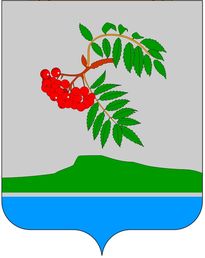  Об утверждении инструкции о мерах пожарной безопасности в зданиях администрации Рябининского сельского поселения	1.В соответствии с Правилами пожарной безопасности 01-03 п.15 утвердить Инструкцию о мерах пожарной безопасности в зданиях администрации Рябининского сельского поселения. Приложение № 1.          2.Заместителю главы администрации ознакомить сотрудников под роспись.         3.Контроль за исполнением распоряжения оставляю за собой.Глава администрацииРябининского сельского поселения                                                          Ю.И.Палехов Приложение № 1ИНСТРУКЦИЯо мерах пожарной безопасности в зданиях администрации Рябининского сельского поселения.	Настоящая Инструкция устанавливает общие требования пожарной безопасности, выполнение которых обязательно для всех работающих в администрации. Сотрудники обязаны строго выполнять ее требования; решительно действовать в случае возникновения пожара, немедленно принять меры к его ликвидации, спасению личного состава и имущества.	Ответственность за пожарную безопасность помещений   возлагается на ответственного.В целях предупреждения пожара в служебных помещениях администрации запрещается:- курить и пользоваться открытым огнем.- производить переоборудование электросетей и устройство всякого рода временной электропроводки, заменять плавкие предохранители промышленного производства самодельными.- оставлять без присмотра включенные в электросеть электроприборы, аппарат, установки, радиоприборы, множительную технику, настольные лампы и другое оборудование.-  загромождать эвакуационные выходы и коридоры стеллажами, шкафами, полками, столами, оборудованием.-  хранить в зданиях и помещениях пустые и наполненные газовые баллоны, сверхнормативные запасы легковоспламеняющихся и горючих жидкостей.- размещать на чердаках и технических этажах легковоспламеняющихся и горючие жидкости, а также  другие огнеопасные и взрывчатые вещества и материалы без согласования с инспекцией Госпожнадзора.- пользоваться переносными электролампами, без защитных плафонов, а так же с кабелем имеющим нарушенную изоляцию.- нарушать состояние электропроводки (заклеивать ее бумагой, обоями, материей, нарушать изоляцию, завешивать плакатами розетки, обертывать электролампы бумагой, тканью и другими материалами).- оставлять в рабочих помещениях по окончании работы упаковочные материалы, корзины с мусором.    2.Содержание помещений       - во всех помещениях после окончания работы электроосвещение,     множительная  и оргтехника должны быть выключены.- окна и форточки в помещениях по окончании рабочего дня должны быть плотно закрыты, двери заперты.-  производить ежедневный противопожарный осмотр помещения после окончания рабочего дня. - чердачные помещения, лестничные клетки, запасные выходы должны содержаться в чистоте и запираться на замки.  - в коридорах на доступных местах должны быть вывешены планы эвакуации и стрелки – указатели запасных выходов для эвакуации людей.3. Содержание прилегающей территории- хранение легковоспламеняющихся и горючих жидкостей производить в изолированных складских помещениях.- территория всегда должна находиться в чистоте, весь сгораемый мусор     и отходы убирать на специальный отведенный участок и своевременно их утилизировать.- дороги к зданиям и проезды необходимо всегда содержать свободными. Парковка машин в проездах и противопожарных разрывах между зданиями и отдельно стоящими помещениями, а также ближе   от зданий категорически запрещается.4. Содержание средств пожаротушения- запрещается использовать средства пожаротушения для хозяйственных нужд.- все средства пожаротушения и извещения о пожаре необходимо  содержать в исправном состоянии.5. Подготовка и действия сотрудников при возникновении пожара- все сотрудники должны знать места расположения средств пожаротушения, правильно и эффективно их применять, проходить инструктаж и периодически обучаться приемам пользования средствами пожаротушения.- каждый сотрудник при обнаружении возгорания обязан немедленно сообщить по телефоны «01» в городскую пожарную охрану.- принять меры к ликвидации возгорания имеющимися первичными средствами пожаротушения и одновременно приступить к эвакуации сотрудников и посетителей, при необходимости – материальных ценностей и документов с обеспечением их сохранности.